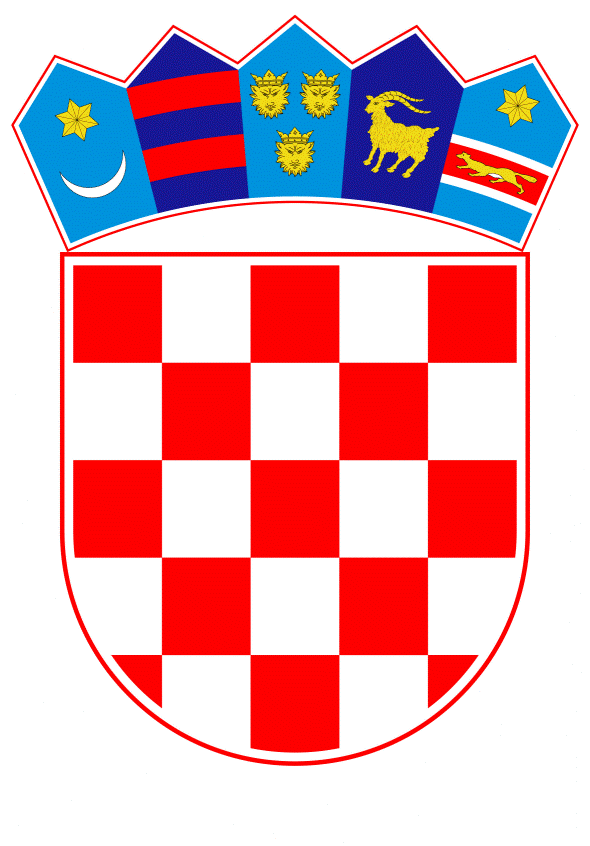 VLADA REPUBLIKE HRVATSKEZagreb, 28. svibnja 2021.______________________________________________________________________________________________________________________________________________________________________________________________________________________________Banski dvori | Trg Sv. Marka 2  | 10000 Zagreb | tel. 01 4569 222 | vlada.gov.hr										PRIJEDLOGVLADA REPUBLIKE HRVATSKE                         	Na temelju članka 87. stavka 1. Zakona o proračunu („Narodne novine“, broj 87/08, 136/12 i 15/15), Vlada Republike Hrvatske je na sjednici održanoj ________________ 2021. godine donijela O D L U K Uo davanju suglasnosti Općini Bilice za zaduženje kod Erste&Steiermärkische Bank d.d., RijekaI.Daje se suglasnost Općini Bilice za zaduženje kod Erste&Steiermärkische Bank d.d., Rijeka u iznosu od 4.000.000,00 kuna, s rokom otplate kredita od sedam godina (84 jednake mjesečne rate), uz fiksnu godišnju kamatnu stopu od 0,80% bez naknade za obradu i odobravanje kredita.	Sredstva će se koristiti za financiranje kapitalnog projekta „Izgradnja zgrade Općine Bilice“, sukladno Odluci Općinskog vijeća o zaduživanju Općine Bilice, KLASA: 403-01/21-01/1, URBROJ: 2189/19-21-30 od 3. ožujka 2021. godine i Odluci Općinskog vijeća o izmjeni Odluke o zaduživanju Općine Bilice, KLASA: 403-01/21-01/1, URBROJ: 2189/19-21-32 od 30. ožujka 2021. godine .II.Radi ostvarenja zaduženja iz točke I. ove Odluke, zadužuje se Općina Bilice da izradi planove proračunske potrošnje za godine u kojima treba planirati sredstva za otplatu kredita.III.             Ova Odluka stupa na snagu danom donošenja. KLASA:URBROJ:  Zagreb,							   				PREDSJEDNIKmr. sc. Andrej PlenkovićOBRAZLOŽENJEOpćina Bilice podnijela je Ministarstvu financija zahtjev KLASA: 450-05/21-01/1, URBROJ: 2189/19-21-1 od 18. ožujka 2021. te dopunu zahtjeva KLASA: 450-05/21-01/1, URBROJ: 2189/19-21-2 od 30. ožujka 2021. za dobivanje suglasnosti Vlade Republike Hrvatske za zaduženje kod Erste&Steiermärkische Bank d.d., Rijeka u iznosu od iznosu od 4.000.000,00 kuna, s rokom otplate kredita od sedam godina (84 jednake mjesečne rate), uz fiksnu godišnju kamatnu stopu od 0,80% bez naknade za obradu i odobravanje kredita.Sredstva će se koristiti za financiranje kapitalnog projekta „Izgradnja zgrade Općine Bilice“, sukladno Odluci Općinskog vijeća o zaduživanju Općine Bilice, KLASA: 403-01/21-01/1, URBROJ: 2189/19-21-30 od 3. ožujka 2021. godine i Odluci Općinskog vijeća o izmjeni Odluke o zaduživanju Općine Bilice, KLASA: 403-01/21-01/1, URBROJ: 2189/19-21-32 od 30. ožujka 2021. godine.Na temelju članaka 87. i 88. Zakona o proračunu (Narodne novine, br. 87/08, 136/12 i 15/15), grad, općina i županija se mogu zadužiti za investiciju koja se financira iz njegova proračuna, ali godišnje obveze mogu iznositi najviše 20% ostvarenih prihoda u godini koja prethodi godini u kojoj se zadužuje, umanjenih za prihode iz članka 88. stavka 4. Zakona o proračunu.Ostvareni proračunski prihodi Općine Bilice u 2020. godini, umanjeni za prihode iz članka 88. stavka 4. Zakona o proračunu, iznosili su 6.306.836,00 kuna. Udio godišnjeg obroka (anuiteta) traženog kredita u ostvarenim prihodima iznosi 9,35%, a ako se tomu pribroji dospjele a nepodmirene obveze iz prethodnih razdoblja, tada je ukupna obveza Općine 18,25%, što je u okviru Zakonom propisane granice. S obzirom na izneseno, Ministarstvo financija predlaže da Vlada Republike Hrvatske donese odluku o davanju suglasnosti za zaduženje Općine Bilice. Predlagatelj:Ministarstvo financijaPredmet:Prijedlog odluke o davanju suglasnosti Općini Bilice za zaduženje kod Erste&Steiermärkische Bank d.d., Rijeka